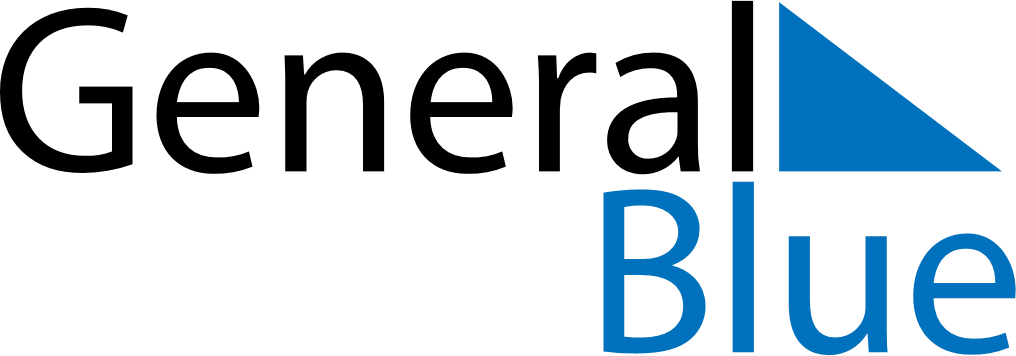 August 2030August 2030August 2030August 2030August 2030August 2030GabonGabonGabonGabonGabonGabonSundayMondayTuesdayWednesdayThursdayFridaySaturday1234567891011121314151617AssumptionIndependence Day1819202122232425262728293031NOTES